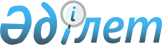 О повышении базовых ставок земельного налога
					
			Утративший силу
			
			
		
					Решение маслихата Камыстинского района Костанайской области от 3 августа 2015 года № 300. Зарегистрировано Департаментом юстиции Костанайской области 3 сентября 2015 года № 5857. Утратило силу решением маслихата Камыстинского района Костанайской области от 15 февраля 2018 года № 152
      Сноска. Утратило силу решением маслихата Камыстинского района Костанайской области от 15.02.2018 № 152 (вводится в действие по истечении десяти календарных дней после дня его первого официального опубликования).
      В соответствии с пунктом 1 статьи 387 Кодекса Республики Казахстан от 10 декабря 2008 года "О налогах и других обязательных платежах в бюджет" (Налоговый Кодекс) и на основании проектов (схем) зонирования земель, проведенных в соответствии с земельным законодательством Республики Казахстан, Камыстинский районный маслихат РЕШИЛ:
      1. Повысить ставки земельного налога на 50 процентов от базовых ставок земельного налога, установленных статьями 379, 381 и 383 Кодекса Республики Казахстан от 10 декабря 2008 года "О налогах и других обязательных платежах в бюджет" (Налоговый Кодекс).
      Сноска. Пункт 1 – в редакции решения маслихата Камыстинского района Костанайской области от 28.04.2016 № 21 (вводится в действие по истечении десяти календарных дней после дня его первого официального опубликования).


      2. Признать утратившим силу решение маслихата от 28 июля 2009 года № 156 "Об изменениях базовых ставок земельного налога" (зарегистрировано в Реестре государственной регистрации нормативных правовых актов под № 9-11-95, опубликовано 11 сентября 2009 года в газете "Новый путь - Бозторгай"), решение маслихата от 24 июля 2012 года № 51 "О внесении изменения в решение маслихата 28 июля 2009 года № 156 "Об изменениях базовых ставок земельного налога" (зарегистрировано в Реестре государственной регистрации нормативных правовых актов под № 9-11-143, опубликовано 14 сентября 2012 года в газете "Камысты жаңалықтары - Камыстинские новости").
      3. Настоящее решение вводится в действие по истечении десяти календарных дней после дня его первого официального опубликования.
      СОГЛАСОВАНО
      Руководитель

      республиканского государственного учреждения

      "Управление государственных доходов по

      Камыстинскому району Департамента

      государственных доходов по Костанайской

      области Комитета государственных доходов

      Министерства финансов Республики Казахстан"

      ___________________________ С. Жалаушыбаев


					© 2012. РГП на ПХВ «Институт законодательства и правовой информации Республики Казахстан» Министерства юстиции Республики Казахстан
				
      Председатель сессии

Л. Федорова

      Секретарь Камыстинского
районного маслихата

Б. Рахимжанов
